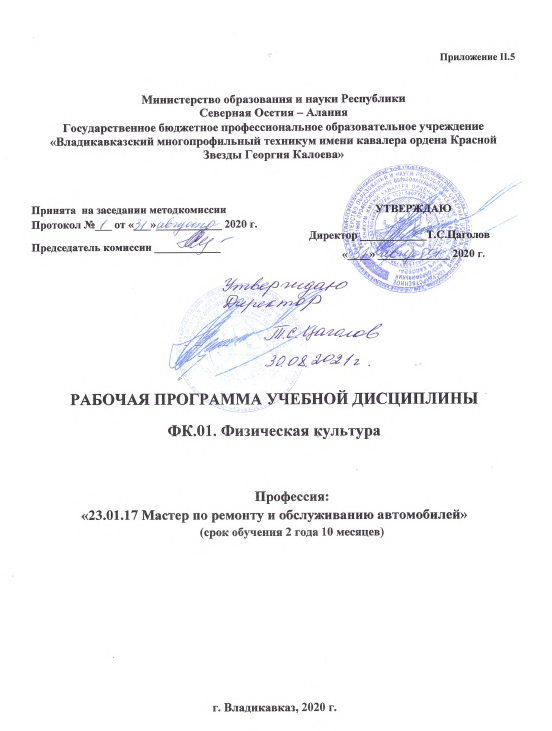 Приложение II.5Министерство образования и науки РеспубликиСеверная Осетия – АланияГосударственное бюджетное профессиональное образовательное учреждение«Владикавказский многопрофильный техникум имени кавалера ордена Красной Звезды Георгия Калоева»РАБОЧАЯ ПРОГРАММа УЧЕБНОЙ ДИСЦИПЛИНЫФК.01. Физическая культураПрофессия: «23.01.17 Мастер по ремонту и обслуживанию автомобилей»(срок обучения 2 года 10 месяцев)г. Владикавказ, 2020 г.	Рабочая программа учебной дисциплины разработана на основе примерной программы, зарегистрированной в государственном реестре примерных основных образовательных программ 31.05.2017 г. под номером  23.01.17-170531 и Федерального государственного образовательного стандарта среднего профессионального образования по профессии  23.01.17 Мастер по ремонту и обслуживанию автомобилей, входящей в состав укрупненной группы профессий 23.00.00 Техника и технология наземного транспорта.Организация -  разработчик:Государственное бюджетное профессиональное образовательное учреждение «Владикавказский многопрофильный техникум имени кавалера ордена Красной Звезды Георгия Калоева» г. Владикавказа РСО – Алания.Разработчики:Мамиев Алан Аузбиевич, преподаватель ГБПОУ ВМТ им. Г. Калоева г. Владикавказа РСО - АланияСОДЕРЖАНИЕОБЩАЯ ХАРАКТЕРИСТИКА РАБОЧЕЙ ПРОГРАММЫ УЧЕБНОЙ ДИСЦИПЛИНЫ ФК.01. Физическая культураМесто дисциплины в структуре основной профессиональной образовательной программыРабочая программа учебной дисциплины «Физическая культура» является обязательной частью общепрофессионального цикла основной образовательной программы в соответствии с ФГОС СПО по профессии 23.01.17 Мастер по ремонту и обслуживанию автомобилей.Учебная дисциплина «Физическая культура» наряду с учебными дисциплинами общепрофессионального цикла обеспечивает формирование общих и профессиональных компетенций для дальнейшего освоения профессиональных модулей.  1.2. Цель и планируемые результаты освоения учебной дисциплины:2. СТРУКТУРА И СОДЕРЖАНИЕ УЧЕБНОЙ ДИСЦИПЛИНЫ2.1. Объем учебной дисциплины и виды учебной работытематический план и содержание учебной дисциплины ФК.01 Физическая культураУСЛОВИЯ РЕАЛИЗАЦИИ ПРОГРАММЫ УЧЕБНОЙ ДИСЦИПЛИНЫОбразовательная организация для реализации учебной дисциплины "Физическая культура" должна располагать спортивной инфраструктурой, обеспечивающей проведение всех видов практических занятий, предусмотренных учебным планом.3.2. Информационное обеспечение реализации программыДля реализации программы библиотечный фонд образовательной организации должен иметь печатные и/или электронные образовательные и информационные ресурсы, рекомендуемые для использования в образовательном процессе.Печатные изданияБишаева А.А. Физическая культура: учебник для студ. учреждений сред.проф. образования. — М., 2018.Электронные издания Физическая культура: учебник / В. С. Кузнецов, Г. А. Колодницкий. – М.: КНОРУС, 2016 – 256 с. (Среднее профессиональное образование)/4. Контроль и оценка результатов освоения УЧЕБНОЙ ДИСЦИПЛИНЫПринята  на заседании методкомиссииПротокол №___ от «___»____________ 2020 г.Председатель комиссии ____________                                УТВЕРЖДАЮДиректор ____________Т.С.Цаголов«____» _____________ 2020 г.1. ОБЩАЯ ХАРАКТЕРИСТИКА РАБОЧЕЙ ПРОГРАММЫ УЧЕБНОЙ ДИСЦИПЛИНЫ 42. СТРУКТУРА И СОДЕРЖАНИЕ УЧЕБНОЙ ДИСЦИПЛИНЫ 53. УСЛОВИЯ РЕАЛИЗАЦИИ УЧЕБНОЙ ДИСЦИПЛИНЫ94. КОНТРОЛЬ И ОЦЕНКА РЕЗУЛЬТАТОВ ОСВОЕНИЯ УЧЕБНОЙ ДИСЦИПЛИНЫ 10Код ПК, ОКУменияЗнанияОК 08Использовать физкультурно-оздоровительную деятельность для укрепления здоровья, достижения жизненных и профессиональных целей;применять рациональные приемы двигательных функций в профессиональной деятельности;пользоваться средствами профилактики перенапряжения характерными для данной профессии Роль физической культуры в общекультурном, профессиональном и социальном развитии человека;основы здорового образа жизни;условия профессиональной деятельности и зоны риска физического здоровья для профессии;средства профилактики перенапряженияВид учебной работыОбъем часовСуммарная учебная нагрузка во взаимодействии с преподавателем40Самостоятельная работа (не более 20%)Определяется при формировании рабочей программы*Объем образовательной программы40в том числе:в том числе:Теоретическое обучение5Лабораторные занятия (если предусмотрено)*Практические занятия (если предусмотрено)34курсовая работа (проект) (если предусмотрено)*Контрольная работа*Самостоятельная работа*Промежуточная аттестация 1Наименование разделов и темСодержание учебного материала и формы организации деятельности обучающихсяСодержание учебного материала и формы организации деятельности обучающихсяСодержание учебного материала и формы организации деятельности обучающихсяОбъем часовКоды компетенций ,формированию которых способствует элемент программы122234Тема 1.1.Общие сведения о значении физической культуры в профессиональной деятельностиСодержание учебного материалаСодержание учебного материалаСодержание учебного материала5Тема 1.1.Общие сведения о значении физической культуры в профессиональной деятельности1.Значение физической культуры в профессиональной деятельности. Взаимосвязь физической культуры и получаемой профессииЗначение физической культуры в профессиональной деятельности. Взаимосвязь физической культуры и получаемой профессии1ОК 08Тема 1.1.Общие сведения о значении физической культуры в профессиональной деятельности2.Характеристика и классификация упражнений с профессиональной направленностью. Физические упражнения, направленные на развитие и совершенствование профессионально важных физических качеств и двигательных навыков. Понятия о теории тестов и оценок физической подготовленностиХарактеристика и классификация упражнений с профессиональной направленностью. Физические упражнения, направленные на развитие и совершенствование профессионально важных физических качеств и двигательных навыков. Понятия о теории тестов и оценок физической подготовленности1ОК 08Тема 1.1.Общие сведения о значении физической культуры в профессиональной деятельности3.Практическая работа «Выполнение упражнений на развитие ловкости»Практическая работа «Выполнение упражнений на развитие ловкости»1ОК 08Тема 1.1.Общие сведения о значении физической культуры в профессиональной деятельности4.Формы, методы и условия, способствующие совершенствованию психофизиологических функций организма. Формы и методы совершенствования психофизиологических функций организма необходимых для успешного освоения профессии Мастер отделочных строительных работ. Применение приемов самоконтроля: пульс, ЧСС, внешние признаки утомляемости при выполнении физических упражненийФормы, методы и условия, способствующие совершенствованию психофизиологических функций организма. Формы и методы совершенствования психофизиологических функций организма необходимых для успешного освоения профессии Мастер отделочных строительных работ. Применение приемов самоконтроля: пульс, ЧСС, внешние признаки утомляемости при выполнении физических упражнений1ОК 08Тема 1.1.Общие сведения о значении физической культуры в профессиональной деятельности5.Практическая работа «Выполнение упражнений на развитие устойчивости при выполнении работ на высоте и узкой опоре»Практическая работа «Выполнение упражнений на развитие устойчивости при выполнении работ на высоте и узкой опоре»1ОК 08Тема 1.2.Основы здорового образа жизниСодержание учебного материалаСодержание учебного материалаСодержание учебного материала3Тема 1.2.Основы здорового образа жизни1.1.Психическое здоровье и спорт. Сохранение психического здоровья средствами физической культуры. Комплекс упражнений для снятия психоэмоционального напряжения.1ОК 08Тема 1.2.Основы здорового образа жизни2.2.Практическая работа «Упражнения на развитие выносливости»1ОК 08Тема 1.2.Основы здорового образа жизни3.3.Практическая работа «Воспитание устойчивости организма к воздействиям неблагоприятных гигиенических производственных факторов труда».1ОК 08Тема 1.3.Физкультурно-оздоровительные мероприятия для укрепления здоровья, достижения жизненных и профессиональных целейСодержание учебного материалаСодержание учебного материалаСодержание учебного материала31Тема 1.3.Физкультурно-оздоровительные мероприятия для укрепления здоровья, достижения жизненных и профессиональных целей1.1.Применение общих и профессиональных компетенций для достижения жизненных и профессиональных целей. Упражнения, способствующие развитию группы мышц, участвующих в выполнении профессиональных навыков.1ОК 08Тема 1.3.Физкультурно-оздоровительные мероприятия для укрепления здоровья, достижения жизненных и профессиональных целей2.2.Практическая работа «Кросс по пересеченной местности»1ОК 08Тема 1.3.Физкультурно-оздоровительные мероприятия для укрепления здоровья, достижения жизненных и профессиональных целей3.3.Практическая работа «Бег на 150 м в заданное время»1ОК 08Тема 1.3.Физкультурно-оздоровительные мероприятия для укрепления здоровья, достижения жизненных и профессиональных целей4.4.Практическая работа «Прыжки в длину способом «согнув ноги»»1ОК 08Тема 1.3.Физкультурно-оздоровительные мероприятия для укрепления здоровья, достижения жизненных и профессиональных целей5.5.Практическая работа «Метание гранаты в цель»1ОК 08Тема 1.3.Физкультурно-оздоровительные мероприятия для укрепления здоровья, достижения жизненных и профессиональных целей6.6.Практическая работа «Метание гранаты на дальность»1ОК 08Тема 1.3.Физкультурно-оздоровительные мероприятия для укрепления здоровья, достижения жизненных и профессиональных целей7.7.Практическая работа «Челночный бег 3х10»1ОК 08Тема 1.3.Физкультурно-оздоровительные мероприятия для укрепления здоровья, достижения жизненных и профессиональных целей8.8.Практическая работа «Прыжки на различные отрезки длинны»1ОК 08Тема 1.3.Физкультурно-оздоровительные мероприятия для укрепления здоровья, достижения жизненных и профессиональных целей9.9.Практическая работа «Выполнение максимального количества элементарных движений»1ОК 08Тема 1.3.Физкультурно-оздоровительные мероприятия для укрепления здоровья, достижения жизненных и профессиональных целей10.10.Практическая работа «Выполнение комплекса упражнений на развитие быстроты движений»1ОК 08Тема 1.3.Физкультурно-оздоровительные мероприятия для укрепления здоровья, достижения жизненных и профессиональных целей11.11.Практическая работа «Развитие скоростно - силовых качеств»1ОК 08Тема 1.3.Физкультурно-оздоровительные мероприятия для укрепления здоровья, достижения жизненных и профессиональных целей 12. 12.Практическая работа «Развитие координации»1ОК 08Тема 1.3.Физкультурно-оздоровительные мероприятия для укрепления здоровья, достижения жизненных и профессиональных целей 13. 13.Практическая работа «Выполнение комплекса упражнений на развитие мышц ног»1ОК 08Тема 1.3.Физкультурно-оздоровительные мероприятия для укрепления здоровья, достижения жизненных и профессиональных целей 14. 14.Практическая работа «Упражнения на снарядах»1ОК 08Тема 1.3.Физкультурно-оздоровительные мероприятия для укрепления здоровья, достижения жизненных и профессиональных целей 15. 15.Практическая работа «Профилактика сколиоза»1ОК 08Тема 1.3.Физкультурно-оздоровительные мероприятия для укрепления здоровья, достижения жизненных и профессиональных целей16.16.Практическая работа «Развитие гибкости»1ОК 08Тема 1.3.Физкультурно-оздоровительные мероприятия для укрепления здоровья, достижения жизненных и профессиональных целей17.17.Практическая работа «Прыжки с гимнастической скакалкой за заданное время»1ОК 08Тема 1.3.Физкультурно-оздоровительные мероприятия для укрепления здоровья, достижения жизненных и профессиональных целей18.18.Практическая работа «Ходьба по гимнастическому бревну»1ОК 08Тема 1.3.Физкультурно-оздоровительные мероприятия для укрепления здоровья, достижения жизненных и профессиональных целей19.19.Практическая работа «Развитие силы рук»1ОК 08Тема 1.3.Физкультурно-оздоровительные мероприятия для укрепления здоровья, достижения жизненных и профессиональных целей20.20.Практическая работа «Упражнения с гантелями»1ОК 08Тема 1.3.Физкультурно-оздоровительные мероприятия для укрепления здоровья, достижения жизненных и профессиональных целей21.21.Практическая работа «Упражнения на гимнастической скамейке»1ОК 08Тема 1.3.Физкультурно-оздоровительные мероприятия для укрепления здоровья, достижения жизненных и профессиональных целей22.22.Практическая работа «Акробатические упражнения»1ОК 08Тема 1.3.Физкультурно-оздоровительные мероприятия для укрепления здоровья, достижения жизненных и профессиональных целей23.23.Практическая работа «Упражнения в балансировании»1ОК 08Тема 1.3.Физкультурно-оздоровительные мероприятия для укрепления здоровья, достижения жизненных и профессиональных целей24.24.Практическая работа «Упражнения на гимнастической стенке»1ОК 08Тема 1.3.Физкультурно-оздоровительные мероприятия для укрепления здоровья, достижения жизненных и профессиональных целей25.25.Практическая работа «Преодоление полосы препятствий»1ОК 08Тема 1.3.Физкультурно-оздоровительные мероприятия для укрепления здоровья, достижения жизненных и профессиональных целей26.26.Практическая работа «Выполнение упражнений на развитие быстроты движений и реакции»1ОК 08Тема 1.3.Физкультурно-оздоровительные мероприятия для укрепления здоровья, достижения жизненных и профессиональных целей27.27.Практическая работа «Выполнение упражнений на развитие быстроты реакции»1ОК 08Тема 1.3.Физкультурно-оздоровительные мероприятия для укрепления здоровья, достижения жизненных и профессиональных целей28.28.Практическая работа «Выполнение упражнений на развитие частоты движений»1ОК 0829.29.Практическая работа «Броски мяча в корзину с различных расстояний»13030Практическая работа«Развитие ловкости»131.31.Практическая работа «Выполнение комплекса упражнений на развитие мелкой моторики»1Промежуточная аттестацияДифференцированный зачетДифференцированный зачетДифференцированный зачет1Всего:Всего:Всего:40Результаты обученияКритерии оценкиМетоды оценкиУмения:Использовать физкультурно-оздоровительную деятельность для укрепления здоровья, достижения жизненных и профессиональных целей;применять рациональные приемы двигательных функций в профессиональной деятельности;пользоваться средствами профилактики перенапряжения характерными для данной профессии выполнение упражнений, способствующих развитию группы мышц, участвующих в трудовой деятельности;сохранение и укрепление здоровья посредством использования средств физической культуры;поддержание уровня физической подготовленности для успешной реализации профессиональной деятельностиОценка результатов выполнения практических заданийЗнания:Роль физической культуры в общекультурном, профессиональном и социальном развитии человека;основы здорового образа жизни;условия профессиональной деятельности и зоны риска физического здоровья для профессии;средства профилактики перенапряженияперечисление физических упражнений, направленных на развитие и совершенствование профессионально важных физических качеств и двигательных навыков;перечисление критериев здоровья человека;характеристика неблагоприятных гигиенических производственных факторов труда;перечисление форм и методов совершенствования психофизиологических функций организма необходимых для успешного освоения профессии;представление о взаимосвязи физической культуры и получаемой профессии;представление о профессиональных заболеваниях;представление о медико-гигиенических средствах восстановления организмаТестирование